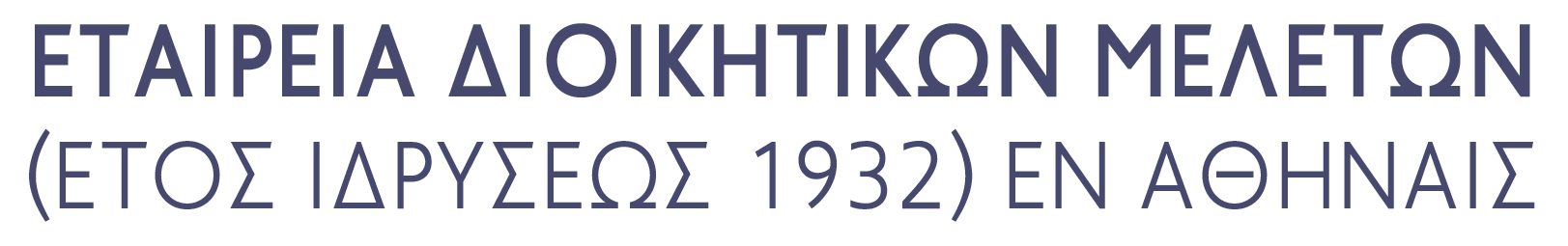 ΠΡΟΣΚΛΗΣΗΗ Εταιρεία Διοικητικών Μελετών σας προσκαλεί σε επιστημονική εκδήλωσητην Τρίτη, 30 Ιανουαρίου 2024, ώρα 19.00, στην αίθουσα τελετών του Δικηγορικού Συλλόγου Αθηνών,με ομιλητέςτον Σπύρο Βλαχόπουλο, Καθηγητή της Νομικής Σχολής του ΕΚΠΑκαι τον Διονύσιο Αντωνάτο, Εισηγητή του Συμβουλίου της Επικρατείας,και θέμα:«Σημαντικές αποφάσεις του Συμβουλίου της Επικρατείας το έτος 2023»Θα ακολουθήσει η καθιερωμένη κοπή της Βασιλόπιτας.Καλείσθε να παρευρεθείτε.Το Δ.Σ. εύχεται στα μέλη και τους φίλους της Εταιρείας Υγεία και Ευημερία για το έτος 2024!Ο Πρόεδρος Πέτρος Χριστόφορος, τ. Πρόεδρος ΑΠΔΠΧ, Επίτιμος Σύμβουλος της ΕπικρατείαςΟ Αντιπρόεδρος Δημήτριος Σκαλτσούνης, Επίτιμος Πρόεδρος του Συμβουλίου της ΕπικρατείαςΗ Γενική Γραμματεύς και Ταμίας Φερενίκη Παναγοπούλου, Επίκουρη Καθηγήτρια Παντείου ΠανεπιστημίουΘα δοθεί βεβαίωση παρακολούθησης